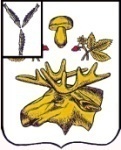 АДМИНИСТРАЦИЯБазарно-Карабулакского муниципального районаСаратовской областипостановление  От  12.02.2024		                                                             №  136    р.п. Базарный Карабулак  В соответствии с   Федеральным законом от 06.10.2003 г. № 131-ФЗ «Об общих принципах организации местного самоуправления в Российской Федерации», Постановлением Правительства Российской Федерации от 25.12.2015г. №1440 «Об утверждении требований к программам комплексного развития транспортной инфраструктуры поселений, городских округов», Распоряжением Министерства транспорта РФ от 28.06.2022 г. № АК-167-р «Об утверждении Методических рекомендаций по организации процесса транспортного планирования в сельской местности», руководствуясь Уставом Базарно-Карабулакского муниципального района, администрация района ПОСТАНОВЛЯЕТ:1. Внести в муниципальную программу  «Комплексное развитие транспортной инфраструктуры Базарно-Карабулакского муниципального района на 2017-2026 гг.»., утвержденную постановлением  администрации Базарно-Карабулакского муниципального района Саратовской области от 07.11.2016 г. № 737  следующие изменения: 1.1. в разделе 1 Паспорта муниципальной программы пункт «Объемы и источники финансирования» изложить  в новой редакции:«Прогнозный объем финансирования Программы на II этап (с 2023 по 2026 гг.) составляет 132,7 тыс. руб., в том числе:-на 2023 г. 26,8 тыс. руб. – средства бюджета муниципального района;- на 2024г. –35,3 тыс. руб. – средства бюджета муниципального района;-на 2025г.– 35,3 тыс. руб. – средства бюджета муниципального района;-на 2026г.– 35,3 тыс. руб. – средства бюджета муниципального района.»;1.2.раздел 6 изложить  в  новой редакции: «Прогнозный объем финансирования Программы на II этап (с 2023 по 2026 гг.) составляет 132,7 тыс. руб., в том числе:-на 2023 г. 26,8 тыс. руб. – средства бюджета муниципального района;- на 2024г. –35,3 тыс. руб. – средства бюджета муниципального района;-на 2025г.– 35,3 тыс. руб. – средства бюджета муниципального района;-на 2026г.– 35,3 тыс. руб. – средства бюджета муниципального района.»;Объемы финансирования реализации ПрограммыИсточники финансирования мероприятий Программы2. Направить постановление для официального опубликования и размещения на официальном сайте администрации Базарно-Карабулакского муниципального района в сети «Интернет».3. Контроль исполнения настоящего постановления возложить на заместителя главы администрации Базарно-Карабулакского муниципального района И.А.Будеева. Глава муниципального района                                                                       Трошина Н.В. О внесении изменений в муниципальную программу «Комплексное развитие транспортной инфраструктуры Базарно-Карабулакского муниципального района на 2017-2026г.», утвержденную постановлением  администрации Базарно-Карабулакского муниципального района Саратовской области от 07.11.2016 г. № 737Наименование мероприятияЕд.изм.ВсегоВ том числе по годамНаименование мероприятияЕд.изм.Всего2023-2026Ремонт и содержание автодорогтыс. руб132,7132,7Наименование мероприятияЕд.изм.ВсегоВ том числе:Наименование мероприятияЕд.изм.ВсегоЗа счет средств бюджета муниципального районаРемонт и содержание автодорогтыс. руб.132,7132,7